	LOHJA				Saapunut _______________
					DNro:       _______________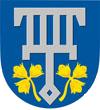 Höyläysavustus 2018Höyläys on maksullinen 50 €/kerta.
Tiekunnan nimi:	____________________________________________

Yhteyshenkilö:	____________________________________________

Osoite:		____________________________________________

Puh.nro		____________________________________________Koko hoidettavan
tiealueen pituus
(metreinä)		____________________________________________	
Höyläys halutaan (voidaan hakea myös sekä syksylle että keväälle)Syksy	
Kevät	
Tiekunnan sijaintiEntinen Karjalohjan alue	Nummi-Pusulan alue		 Lohjan alue		